KUPNÍ SMLOUVA evidenční číslo smlouvy kupujícího: 82/INV/16-50evidenční číslo smlouvy prodávajícího: KS016-003SMLUVNÍ STRANYProdávající:	Carbon Instruments, spol. s r.o.Sídlo:							Nademlejnská 600, 198 00 Praha 9Zastoupený: 			Ing. Miroslav SeidlPrávní forma:	Společnost s ručením omezeným, zapsána v obchodním rejstříku vedeném Městským soudem v Praze, oddíl C, vložka 12105IČ: 									45807248DIČ: 								CZ45807248Bankovní spojení: Česká spořitelna, a.s., Praha 9Číslo účtu: 				280898379/0800(dále jen „prodávající“)Kupující: 	Český metrologický institutSídlo: 							Okružní 31, 638 00 BrnoZastoupený: 			RNDr. Pavel Klenovský, generální ředitelPrávní forma: 	Státní příspěvková organizace zřízená zřizovací listinou MH ČR č.j. 521 385/92-44 ze dne 21.12.1992, ve znění upravené listiny vydané rozhodnutím ministra průmyslu a obchodu č. 16/2009, č. j. 1313/09/02700/1000 ze dne 10. 3. 2009;IČ:  								00177016DIČ: 								CZ0177016Bankovní spojení: Komerční banka, a.s., Praha, pobočka Brno - Černá Pole, Merhautova 1Číslo účtu:					70338-621/0100Zmocnění:					k jednání o věcech technických a k převzetí předmětu zakázky: 															Ing. Zuzana Pálková, Ph.D.(dále jen „kupující“)uzavírají podle § 2079 a následujících zákona č.89/2012 Sb. (občanský zákoník) v platném znění tuto kupní smlouvu na dodávku Zboží specifikovaného dále v této smlouvě (dále jen „Zboží“).PŘEDMĚT SMLOUVYPředmětem této smlouvy je závazek prodávajícího dodat kupujícímu analyzátor obsahu dusíku s dávkovačem vzorků (dále jen „Analyzátor“), který je určen ke stanovení obsahu dusíku a dusíkatých látek v obilovinách pomocí Dumasovy metody a převést na něj vlastnické právo k němu a závazek kupujícího Analyzátor převzít a zaplatit za něj prodávajícímu sjednanou kupní cenu. SPECIFIKACE PLNĚNÍAnalyzátorem dle této smlouvy se rozumí dodání a instalace analyzátoru PrimacsSN100 firmy Skalar. Přesná specifikace Analyzátoru je uvedena v Příloze č. 1 této smlouvy. Prodávající prohlašuje a garantuje, že Analyzátor včetně obalu splňuje všechny na území České republiky platné normy (ČSN) a právní předpisy, včetně právních předpisů Evropské unie. Prodávající předloží kupujícímu při dodávce Analyzátoru Prohlášení CE konformity přístroje a návod k obsluze a údržbě v českém jazyce. Součástí plnění je proškolení pracovníků na pracovišti laboratoře kupujícího a zaškolení obsluhy dodaného Analyzátoru.KUPNÍ CENA A PLATEBNÍ PODMÍNKYKupní cena dohodnutá smluvními stranami činí 1 105 500 Kč bez DPH (slovy: jedenmilionstopěttisícpětset korunčeských) a obsahuje též veškeré další související náklady (náklady na dopravu do místa plnění, instalaci analyzátoru a zaškolení). DPH dle zákonné výše činí  232 155 Kč a cena včetně DPH činí 1 337 655 Kč. Rozpis ceny je uveden v Příloze č.1 této smlouvy.Prodávající vystaví fakturu dle této smlouvy nejdříve v den splnění celé zakázky bez vad a nedodělků a následném podpisu předávacího protokolu oprávněným pracovníkem Českého metrologického institutu a doručí ji kupujícímu na adresu jeho sídla. Lhůta splatnosti fakturované kupní ceny činí 21 kalendářních dní ode dne doručení faktury kupujícímu.Bezhotovostní úhrada kupní ceny dle této smlouvy bude provedena kupujícím na účet prodávajícího dohodnutý v souvislosti s touto smlouvou, který je správcem daně zveřejněn způsobem umožňujícím dálkový přístup ve smyslu § 98 ZDPH. DODACÍ PODMÍNKYMístem plnění je laboratoř kupujícího na adrese: Český metrologický institut, Oblastní inspektorát Pardubice, Průmyslová 455, 530 03 Pardubice.Analyzátor se prodávající zavazuje předat kupujícímu nejpozději do 10 týdnů od podpisu této smlouvy.Prodávající oznámí přesný čas dodání Analyzátoru kontaktní osobě příslušného místa plnění kupujícího, a to minimálně 3 pracovní dny předem. Každá ze smluvních stran jmenuje odpovědnou osobu/osoby k jednání o věcech technických a k převzetí předmětu zakázky. Odpovědnou osobou kupujícího je Ing. Zuzana Pálková, Ph.D.Odpovědnou osobou prodávajícího je Ing. Miroslav Seidl, seidl@carboncz.eu a Ing. Bohumil Hrudka, hrudka@carboncz.eu.ZÁRUKA ZA JAKOST, ZÁRUČNÍ A POZÁRUČNÍ SERVIS Prodávající poskytuje kupujícímu záruku za jakost zboží v délce 24 měsíců. Smluvní strany se dohodly, že k uplatnění práv z odpovědnosti za vady (dále též jen „reklamace“) musí být zachována písemná forma. Vady lze nahlásit na e-mail seidl@carboncz.eu, nebo na adrese prodávajícího.Prodávající provádí záruční a pozáruční servis. V rámci pozáručního servisu se prodávající zavazuje zabezpečovat dodávky náhradních dílů (ND) k Analyzátoru, zajišťovat opravy a jeho případnou údržbu. SANKCESmluvní strany si pro případ prodlení se splněním peněžitých závazků sjednávají úrok z prodlení v sazbě 0,05% z nezaplacené částky za každý započatý kalendářní den prodlení do zaplacení.V případě prodlení s dodávkou Analyzátoru dle této smlouvy je kupující oprávněn účtovat prodávajícímu smluvní pokutu ve výši 0,05% z kupní ceny za každý kalendářní den prodlení. Smluvní pokuta je splatná do 1 měsíce ode dne doručení písemného vyúčtování – výzvy k zaplacení příslušné smluvní straně.ZÁVĚREČNÁ USTANOVENÍKterákoli smluvní strana může od smlouvy odstoupit pro podstatné porušení smluvních povinností druhou smluvní stranou. Za podstatné porušení se pro účely této smlouvy pokládá zejména:a) prodlení se zaplacením fakturovaných částek kupních cen trvající i po uplynutí dodatečné přiměřené (nejméně 30 denní) lhůty poskytnuté kupujícímu v písemné upomínce prodávajícího, b) prodlení s dodáním analyzátoru o více než 2 měsíce.Tato smlouva je vyhotovena a podepsána ve dvou stejnopisech v českém jazyce. Každá smluvní strana obdrží po jednom výtisku.  Nedílnou součástí této smlouvy je následující příloha:Příloha č. 1: Technická specifikace a rozpis cenyV Praze dne ………………………	V Brně dne …………………   Příloha č.1 Technická specifikace a rozpis ceny SKALAR 		        your partner in chemistry automation 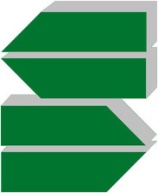 Za prodávajícího:--------------------------------Carbon Instruments, s.r.o.Ing. Miroslav Seidl Za kupujícího:------------------------------------Český metrologický institutRNDr. Pavel Klenovský, generální ředitelANALYZÁTOR PRIMACSSN100 , výrobce SKALAR ANALYTICAL B.V.CELKOVÝ DUSÍK/PROTEIN – PEVNÉ A KAPALNÉ VZORKYANALYZÁTOR PRIMACSSN100 , výrobce SKALAR ANALYTICAL B.V.CELKOVÝ DUSÍK/PROTEIN – PEVNÉ A KAPALNÉ VZORKY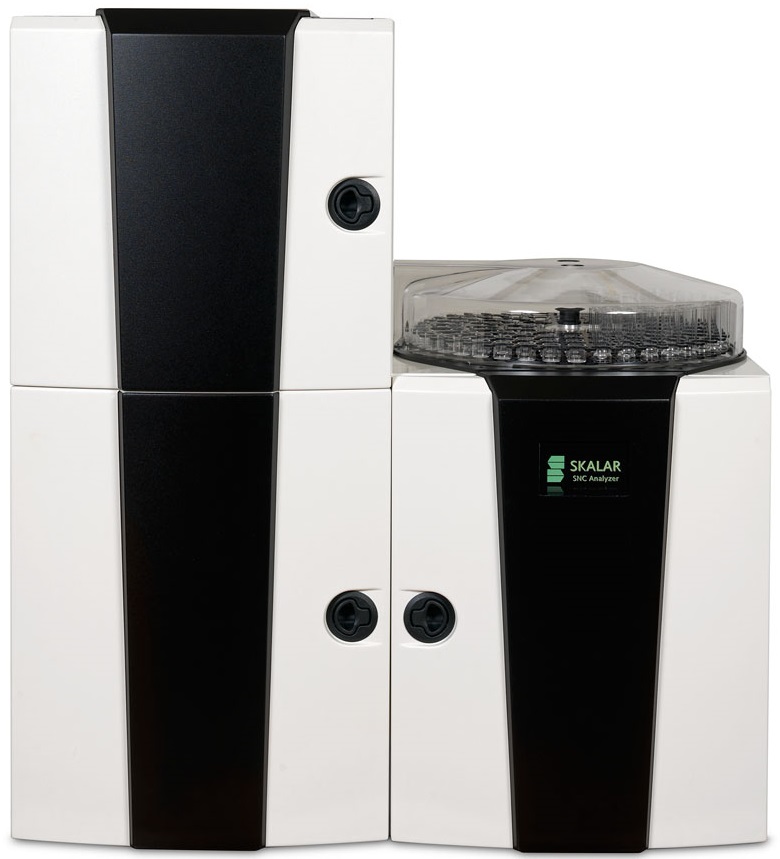 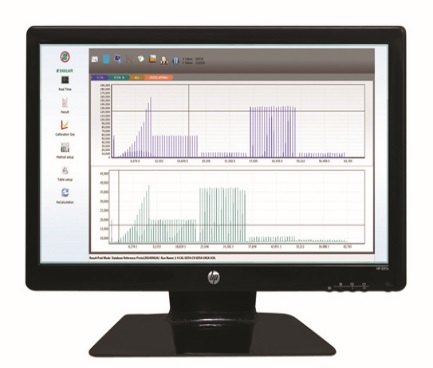 Pozn.: Obrázek slouží pouze jako příklad.Pozn.: Obrázek slouží pouze jako příklad.2SN100906	PRIMACSSN100 ANALYZÁTOR VČETNĚ POČÍTAČE A TISKÁRNYPřístroj PrimacsSN100  je elementární analyzátor, který stanovuje celkový dusík spalovací metodou DUMAS.SPECIFIKACE:Analyty: 	Celkový dusík (TN)Analytická metoda:	Vysokoteplotní katalytické spalování, dle metody DUMASDetekční metoda:	Tepelně vodivostní detekce (TCD)Aplikace: 	Půda, rostliny, potraviny, mléko, krmiva, obiloviny, atd.			Výstup: 	I/O: SNAccess software na bázi Windows, ovládání přístroje pomocí PCVýstup výsledků: 	Obrazovka počítače, Harddrive, CD-Rom, USB, tiskárna (i tisk na síti), export naměřených dat ve formátu xls, txt a ASCIIDávkovač: 	Random Access, 100 pozic pro opakovaně použitelné kelímky, vertikální vkládání vzorku do peceRozsah měření: 	0 – 100% N relativně, 0.02 – 100 mg N absolutně*                                   Limit detekce:         	0.02 mg N absolutněDoba analýzy:	Přibližně 5 - 6 minut Navážka vzorku:	Pevné vzorky: až 3 gramy                                        Kapalné vzorky: až 1000 mg (µl) max.Přesnost měření:	< 0.5 % CV pro dusíkZpracování dat:	Výpočet plochy píku, vícebodové kalibrační křivky, automatické propojení	s analytickými váhami, ukládání surových dat a propojení s LIMS, user	friendly.Plyny:	Nosný plyn; Helium čistoty 99.995 %, při 300 kPa.		Spalovací plyn; Kyslík čistoty 99.995 %, při 300 kPa.Teplota pecí: 	Spalovací pec 1200° Celsia.		2-Zónová oxidační/redukční pec 750/600° Celsia.Napětí: 	220V – 240 V/50/60Hz. Spotřeba:	maximum 2000 VARozměry (vxhxš): 	99 x 49 x 90 cm.Hmotnost:	120 kg přibližně.*Příklad výpočtu: 	Pokud vzorek obsahuje 20% dusíku (N), maximální navážka vzorku, která bude v rozsahu detektoru, se vypočítá následující rovnicí:	____100% _         _ x 100 (max. mg N) =  500 mg navážka vzorku                20% (N ve vzorku)2SN100906 PRIMACSSN100 ANALYZÁTORZahrnuje:Analyzátor s autosamplerem se 100 pozicemi pro vzorkyPočítač, operační systém Windows Ovládací software SNAccess - není limitován počtem licencí a lze jej v rámci vlastníka používat i na dalších počítačíchKabelyManuál v českém jazyceZákladní sadu náhradních dílů (2SN100456)CPV kód Analyzátoru: 38434000-6 AnalyzátoryCPV kód Analyzátoru: 38434000-6 AnalyzátoryROZPIS CENY:ROZPIS CENY:ROZPIS CENY:ROZPIS CENY:ROZPIS CENY:Katal.č.NázevPočet ksCena za ksCena celkem2SN1009062SN100906 PrimacsSN100 analyzer11 141 680,001 141 680,00COMP SETPočítač, monitor, tiskárna, os windows122 000,0022 000,00Ovládací software SNAccess10,000,00Zaškolení obsluhy10,000,00Doprava na místo určení10,000,00Cena celkem bez DPHCena celkem bez DPHKč1 163 680,00Sleva 5%Sleva 5%Kč- 58 180,00Cena celkem po slevěCena celkem po slevěKč1 105 500,00DPH 21 %DPH 21 %Kč232 155,00Cena celkem s DPHCena celkem s DPHKč1 337 655,00